   MIĘDZYSZKOLNY OŚRODEK SPORTOWY KRAKÓW-WSCHÓD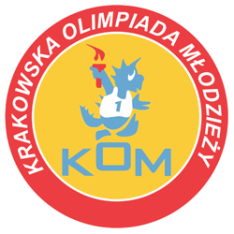 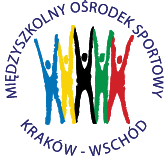 Adres: Centrum Rozwoju Com Com Zoneul. Ptaszyckiego 6 – P 09,  31 – 979 Krakówtel/fax: 12 685 58 25,   email:  biuro@kom.krakow.plwww.kom.krakow.plKraków, 26.11.2021r.SPRAWOZDANIE KOM 2021/2022IGRZYSKA DZIECI – TENIS STOŁOWY INDYWIDUALNY CHŁOPCÓWMiejsce: hala COM COM ZONE, ul. Ptaszyckiego 6Termin: 26.11.2021r.Ilość szkół: 11Ilość uczestników: 19Klasyfikacja końcowa indywidualnieKlasyfikacja końcowa drużynowo - chłopcy1Adam ReszkaSP 982Tymon SączawaSP 1143Dominik KowaliczekSP 544Aleksander BorońSP 1145Filip MajcherczykKSP Jadwiga6Oliwier KupczykSP 1447Michał MoksaSP 888Ivan VasylevskyiSP 859-12Szymon KuklaSP 249-12Mateusz DziekanSP 889-12Sviastoslav NykolynSP 1449-12Piotr ZwolakSP 5413-16Adam SykulskiSP 713-16Kamil HolocherSP 3913-16Nykyta MorhunorSP 8513-16Jakub BujakSP 2417-19Adam MuniakKSP Jadwiga17-19Mikołaj DobrowolskiSP 1017-19Igor OlejnikSP 39MiejsceSzkołazawodnik 1zawodnik 2razempkt- współ.1SP 114201838122SP 541911,530,5103SP 1441611,527,594SP 881511,526,585SP 85147,521,576SP 9821-215,56Jadwiga174215,58SP 2411,57,51949SP 397,5411,5310SP 77,5-7,5211SP 104-41